 БОЙОРОК	                                                               ПОСТАНОВЛЕНИЕ    08 февраль 2018 йыл                             №5                          08 февраля 2018 года         Об отмене из п.16 Перечня, утвержденного постановлением главы администрации сельского поселения Большешадинский сельсовет МР Мишкинский район  РБ №19 от 05.06.2012г. муниципальную услугу  по организации и осуществлению мероприятий по гражданской обороне, защите населения на территории сельского поселения от чрезвычайных ситуаций природного и техногенного характера, включая поддержку в состоянии постоянной готовности к использованию систем оповещения населения об опасности, объектов гражданской обороны, создание и содержание в целях гражданской обороны запасов материально-технических, продовольственных, медицинских и иных средств» в Сельском поселении Большешадинский сельсовет муниципального района Мишкинский район Республики Башкортостан         На основании протеста Прокуратуры Мишкинского района от 01.02.2018 года №76-2018 на постановление главы администрации сельского поселения Большешадинский сельсовет МР Мишкинский район Республики Башкортостан №19 от 05.06.2012  года «Об утверждении перечня муниципальных услуг (функций), предоставляемых администрацией сельского поселения Большешадинский сельсовет МР Мишкинский район, в соответствии с п.4 ст.7 Федерального закона от 06.10.2003 № 131-ФЗ (ред.от 25.07.2011) «Об общих принципах организации местного самоуправления в Российской Федерации», противоречащие Конституции Российской Федерации, федеральным конституционным законам, другим федеральным законам и иным нормативным правовым актам Российской Федерации, а также конституциям (уставам), законам, иным нормативным правовым актам субъектов Российской Федерации  п о с т а н о в л я ю: Исключить из из п.16 Перечня, утвержденного постановлением главы администрации сельского поселения Большешадинский сельсовет МР Мишкинский район  РБ №19 /17 от 05.06.2012г. муниципальную услугу  по организации и осуществлению мероприятий по гражданской обороне, защите населения на территории сельского поселения от чрезвычайных ситуаций природного и техногенного характера, включая поддержку в состоянии постоянной готовности к использованию систем оповещения населения об опасности, объектов гражданской обороны, создание и содержание в целях гражданской обороны запасов материально-технических, продовольственных, медицинских и иных средств» в Сельском поселении Большешадинский сельсовет муниципального района Мишкинский район Республики Башкортостан2. Контроль за исполнением настоящего постановления оставляю за собой.Глава сельского поселения:                              Ф.Ф.АхметшинБАШКОРТОСТАН РЕСПУБЛИКАһЫ МИШКӘ РАЙОНЫМУНИЦИПАЛЬ РАЙОНЫНЫҢОЛО ШАҘЫ АУЫЛ СОВЕТЫАУЫЛ БИЛӘМӘҺЕХАКИМИӘТЕ452345 Оло Шаҙы ауылы,Али Карнай урамы,7Тел: 2-33-40,2-33-31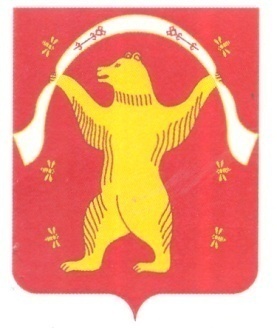 РЕСПУБЛИКА БАШКОРТОСТАН АДМИНИСТРАЦИЯСЕЛЬСКОГО ПОСЕЛЕНИЯБОЛЬШЕШАДИНСКИЙ СЕЛЬСОВЕТМУНИЦИПАЛЬНОГО РАЙОНАМИШКИНСКИЙ РАЙОН452345 д.Большие Шады,улица Али Карная,7Тел:2-33-40,2-33-31